Publicado en  el 10/01/2017 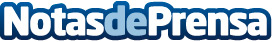 Cantabria celebra la 39 edición del Concurso de Escaparates de Santander El certamen ha sido organizado por la Federación del Comercio de Cantabria (COERCAN) con la colaboración de la Consejería de Innovación, Industria, Turismo y Comercio del Gobierno de Cantabria y del Ayuntamiento de SantanderDatos de contacto:Nota de prensa publicada en: https://www.notasdeprensa.es/cantabria-celebra-la-39-edicion-del-concurso_1 Categorias: Cantabria Turismo http://www.notasdeprensa.es